Общество с ограниченной ответственностью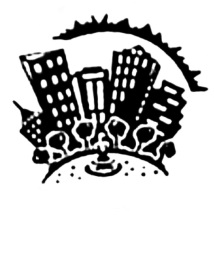 Управляющая Компания «Строитель-97»ИНН 7448080234  КПП 744701001юр. адрес: 454016, г.Челябинск, ул. Бр. Кашириных, 107Б почт. адрес: 454016, г.Челябинск, ул. Бр.Кашириных, 107Б, корпус 1, тел/факс: (351) 220-10-46, e-mail: inform@ukstroitel-97.ruр/сч. 40702810809280005705 в Филиале Банка «Центральный» Банка  ВТБ (ПАО)в г. Москве,  БИК: 044525411, корр/счет: 30101810145250000411КОНКУРСНАЯ ДОКУМЕНТАЦИЯоткрытого конкурса 04-ФСГС/2022 на право заключения договоров на выполнение работ по благоустройству дворовых территорий в рамках реализации программы «Формирование современной городской среды в городе Челябинске на 2023 год» г. Челябинск, 2022 годСОДЕРЖАНИЕ КОНКУРСНОЙ ДОКУМЕНТАЦИИОбщие положения                                                                                                                                                                                                  Извещение о проведении конкурса                                                                              Информационная карта конкурсной заявки Требования к содержанию, форме и составу заявки на участие в конкурсе,      порядок, место, время и сроки подачи заявок на участие в конкурсе Требования к участникам конкурса, условия допуска к участию в конкурсе,           отстранения от участия в конкурсеПорядок вскрытия конвертов с заявками на участие в конкурсе,рассмотрения, оценки и сопоставления заявок на участие в конкурсе                                     Порядок заключения договора на выполнение работ по благоустройству дворовых территорий в рамках реализации программы «Формирование современной городской среды в городе Челябинске на 2023 год».			  Сводные данные о конкурсе на выполнение работ по благоустройству дворовых территорий в рамках реализации программы «Формирование современной городской среды в городе Челябинске на 2023 год»:Приложение № 1: Данные о конкурсе на выполнение работПриложение № 2: Форма заявки на участие в конкурсеПриложение № 3: Форма анкеты участника конкурса            Приложение № 4: Декларация соответствия участника конкурса Приложение № 5: Форма описи документовПриложение № 6: Форма справки об опыте работы Приложение № 7: Форма справки о квалификации персонала 1. Общие положения1.1.  Настоящая Конкурсная документация по отбору подрядных организаций на выполнение работ по благоустройству дворовых территорий в рамках реализации программы «Формирование современной городской среды в городе Челябинске на 2023 год» (далее - Конкурсная документация) разработана в соответствии с: -  Бюджетным кодексом Российской Федерации;- Соглашением о предоставлении субсидии в целях формирования современной городской среды на благоустройство дворовых территорий многоквартирных домов в городе Челябинске № 10-2022-090506 от 28 октября 2022 г. 1.2. Организацию проведения конкурса осуществляет Общество с ограниченной ответственностью Управляющая Компания "Строитель-97" (далее именуется – Заказчик). Место нахождения: г. Челябинск, 454016, г. Челябинск, ул. Бр. Кашириных, 107 Б, корп. 1.Контактный телефон: 8 (351) 220-10-46Адрес электронной почты: inform@ukstroitel-97.ru	Наименование официального сайта: https://xn--97-mlclqpnhjd6i.xn--p1ai/ Контактные лица: - Чинькова Евгения Владиславовна – заместитель начальника отдела строительного контроля.1.3. В целях подготовки и проведения конкурса Заказчик осуществляет следующие функции:1) формирует конкурсную комиссию;2) разрабатывает и утверждает Конкурсную документацию;3) устанавливает срок на выполнение работ по благоустройству дворовых территорий в рамках реализации программы «Формирование современной городской среды в городе Челябинске на 2023 год»;4) устанавливает начальную (максимальную) цену Договора на выполнение работ по благоустройству дворовых территорий в рамках реализации программы «Формирование современной городской среды в городе Челябинске на 2023 год»;5) определяет место, порядок, даты начала и окончания подачи заявок на участие в конкурсе;6) определяет место, дату и время вскрытия конвертов с заявками и рассмотрения заявок;7) определяет место, дату и время оценки заявок и подведения итогов конкурса;8) устанавливает размер, срок и порядок внесения и возврата денежных средств в качестве обеспечения заявок на участие в конкурсе (если обеспечение заявок предусмотрено конкурсной документацией);9) хранит уведомления и протоколы заседаний конкурсной комиссии;10) совершает иные действия, предусмотренные гражданским законодательством Российской Федерации, необходимые для проведения конкурса.1.4. Предмет конкурса: проведение конкурса на выполнение работ по благоустройству дворовых территорий в рамках реализации программы «Формирование современной городской среды в городе Челябинске на 2023 год».1.5. Объект закупки: выполнение работ по благоустройству дворовых территорий в рамках реализации программы «Формирование современной городской среды в городе Челябинске на 2023 год» (согласно приложению №1).1.6. Срок на выполнение работ по благоустройству дворовых территорий в рамках реализации программы «Формирование современной городской среды в городе Челябинске на 2023 год»: определяется значением критерия конкурса, приведённого в таблице №2 Конкурсной документации и срока окончания работ, указанного в Приложении №1 к конкурсной документации.1.7. Начальная (максимальная) цена Договора на выполнение работ по благоустройству дворовых территорий в рамках реализации программы «Формирование современной городской среды в городе Челябинске на 2023 год»: указана в Приложении № 1 к конкурсной документации.1.8 Конкурсная комиссия: проведение конкурса осуществляет конкурсная комиссия по выбору подрядных организаций для выполнения работ по благоустройству дворовых территорий в рамках реализации программы «Формирование современной городской среды в городе Челябинске на 2023 год» (далее именуется – конкурсная комиссия), сформированная приказом ООО УК «Строитель-97».1.8.1. Конкурсная комиссия состоит из председателя конкурсной комиссии, заместителя председателя конкурсной комиссии, членов конкурсной комиссии и секретаря.1.8.2. Члены конкурсной комиссии участвуют в ее работе на основании приказа.1.8.3. Секретарь конкурсной комиссии осуществляет следующие функции:1) организует подготовку и размещение извещений о проведении конкурса (или об отказе в их проведении), изменений в извещении о проведении конкурса и итогах проведения конкурса на официальном сайте Заказчика в информационно-телекоммуникационной сети Интернет;2) принимает от претендентов заявки на участие в конкурсе (далее именуются – заявки) и прилагаемые к ним документы по составленной описи в запечатанных конвертах;3) ведет учет поступивших от претендентов запечатанных конвертов по мере их поступления в журнале регистрации приема заявок и обеспечивает их хранение;4) принимает меры по обеспечению целости представленных конвертов до момента их вскрытия;5) обеспечивает уведомление всех членов конкурсной комиссии, претендентов о месте, дате и времени проведения заседаний конкурсной комиссии;6) оформляет протоколы заседаний конкурсной комиссии;7) обеспечивает уведомление претендентов, признанных участниками конкурса, претендентов, не допущенных к участию в конкурсе, и победителя конкурса. 1.8.4. Заседание конкурсной комиссии проводит председатель конкурсной комиссии, а в случае его отсутствия – заместитель председателя конкурсной комиссии. Заседания конкурсной комиссии являются правомочными при присутствии не менее двух третей от общего числа ее членов.1.8.5.Решения конкурсной комиссии о допуске к участию в конкурсе, об отказе в допуске к участию в конкурсе и об определении победителя конкурса принимаются простым большинством голосов. При равенстве голосов правом решающего голоса обладает председатель конкурсной комиссии. 1.8.6. Принятие решения членами комиссии путем проведения заочного голосования, а также делегирование ими своих полномочий иным лицам не допускается.1.8.7. Информация о вскрытии конвертов с заявками на участие в конкурсе заносится конкурсной комиссией в протокол вскрытия конвертов заявок на участие в конкурсе.1.8.8. Решения конкурсной комиссии о допуске к участию в конкурсе, об отказе в допуске к участию в конкурсе и об определении победителя конкурса заносятся в протокол вскрытия заявок на участие в т конкурсе, который подписывается всеми членами конкурсной комиссии. 1.8.9. Конкурсная комиссия при подготовке и проведении конкурса осуществляет следующие функции:1) производит вскрытие конвертов с заявками на участие в конкурсе; 2) проверяет правильность оформления представленных претендентами документов и определяет их соответствие условиям Конкурсной документации и перечню, опубликованному в извещении о проведении конкурсе;3) принимает решение о признании претендентов участниками конкурса или об отказе в допуске к участию в конкурсе по основаниям, установленным Конкурсной документацией;4) производит рассмотрение и сопоставление поступивших заявок и документов;5) определяет победителя конкурса.2. Извещение об открытии конкурса на право заключения договоров на выполнение работ по благоустройству дворовых территории в рамках реализации программы «Формирование современной городской среды в городе Челябинске на 2023 год»Заказчик: Общество с ограниченной ответственностью Управляющая Компания "Строитель-97"Почтовый адрес - 454016, г. Челябинск, ул. Бр. Кашириных, 107 Б, корп. 1Тел/факс – 8- 351-220-10-46Организатор конкурсного отбора-  Общество с ограниченной ответственностью Управляющая Компания "Строитель-97"Почтовый адрес - 454016, г. Челябинск, ул. Бр. Кашириных, 107 Б, корп. 1Контактное лицо – Чинькова Е.В., контактный телефон 734-99-00 (5862)Предмет договора: Выполнение работ по благоустройство дворовых территории в рамках реализации программы «Формирование современной городской среды в городе Челябинске на 2023 год», согласно Приложению №1 к конкурсной документации.Официальный сайт, на котором размещена конкурсная документация: https://xn--97-mlclqpnhjd6i.xn--p1ai/konkursyДата начала приема заявок на участие: 07 ноября 2022 года до 09-00 часов.Дата окончания приема заявок на участие: 18 ноября 2022 года до 09-00 часов.Место, дата и время проведения конкурсного отбора 18 ноября 2022 года, в 10-30 часов по адресу: город Челябинск, ул. Калинина, д. 21а – 2 этаж. 3. Информационная карта конкурсной заявки 4. Требования к содержанию, форме и составу заявки на участие в конкурсе, порядок, место, время и сроки подачи заявок на участие в конкурсе.4.1. Для участия в конкурсе уполномоченный представитель претендента на участие в конкурсе на основании надлежащим образом оформленной доверенности на подачу заявки на участие в конкурсе, в установленный срок должен представить заявку по типовой форме (Приложение № 2) с описью предоставленных документов в запечатанном конверте секретарю конкурсной комиссии. 4.1.1. Заявки на участие в конкурсе подаются претендентами на участие в конкурсе в сроки, указанные в извещении о проведении конкурсе и п. 9 Информационной карты конкурса. При этом датой начала срока подачи заявки на конкурс является день, следующий за днем официального размещения извещения о проведении конкурса в сети Интернет на сайте https://xn--97-mlclqpnhjd6i.xn--p1ai/ 4.1.2. Заявки на участие в конкурсе подаются по адресу, указанному в извещении о проведении конкурса.4.2. Претендент на участие в конкурсе указывает на конверте свое полное и сокращенное наименование, юридический и почтовый адреса, фамилию, имя, отчество контактного лица, его телефоны и адрес электронной почты, а также наименование конкурса, на участие в котором подается данная заявка, следующим образом: «Заявка на участие в конкурсе по выбору подрядной организации на выполнение работ по благоустройству дворовых территорий в рамках реализации программы «Формирование современной городской среды в городе Челябинске на 2023 год» Лот №__, конкурс 04-ФСГС/2022».4.3. Конверт должен быть запечатан способом, исключающим возможность разрушения его целостности до вскрытия. Если конверт не запечатан или маркирован с нарушением требований п.4.2 и п.6.2 настоящей Конкурсной документации, об этом делается соответствующая запись в журнале регистрации заявок, при этом Заказчик не несет ответственности за утерю документов или их части.4.4. Заявка, допущенная к участию в конкурсе, должна содержать все документы, указанные в п.12 Информационной карты конкурса. 4.5. Один претендент имеет право подать только одну заявку на участие в конкурсе по одному лоту.4.6. Заявка на участие в конкурсе оформляется на русском языке ручным или машинописным способом, исключающим применение штампов, факсимиле и карандаша. Использование других языков для подготовки заявки на участие в конкурсе может быть расценено конкурсной комиссией как несоответствие заявки на участие в конкурсе требованиям, установленным Конкурсной документацией. Все документы, предоставляемые на фирменных бланках претендента, должны иметь исходящий номер и дату регистрации.4.7. Предоставленная в конкурсную комиссию заявка на участие в конкурсе регистрируется секретарем конкурсной комиссии в журнале регистрации приема заявок на участие в конкурсе (далее – журнал приема заявок) с присвоением каждой заявке на участие в конкурсе номера и указанием даты и времени приема документов, во избежание совпадения со временем предоставления других заявок на участие в конкурсе. По требованию претендента секретарь конкурсной комиссии выдает расписку в получении конверта с заявкой на участие в конкурсе с указанием даты и времени его получения.4.8. Сведения, которые содержатся в заявках на участие в конкурсе, не должны допускать двусмысленных толкований, для чего заявка может содержать перечень и определение терминов, а также расшифровку аббревиатур, применяемых в заявке.4.9. К заявке на участие в конкурсе прилагается опись предоставленных документов по типовой форме (Приложение №5), подписанная уполномоченным лицом и заверенная печатью претендента.Все документы, входящие в состав заявки на участие в конкурсе и приложения к ней, включая опись, должны быть сшиты в единую книгу, которая содержит сквозную нумерацию листов, скреплена печатью претендента, на обороте должно быть указано количество страниц цифрами и прописью. Концы прошивочной нити выводятся с тыльной стороны единой книги, связываются и заклеиваются листом бумаги, на котором делается надпись «Прошито и пронумеровано на «__» листах», при этом прошивка должна быть подписана руководителем претендента – юридического лица, либо претендентом – индивидуальным предпринимателем, либо лицом, уполномоченным претендентом на подписание заявки на участие в конкурсе с приложением документа, подтверждающего соответствующие полномочия лица на осуществление действий от имени претендента, и скреплена печатью претендента. Допускается наличие второго экземпляра описи документов, не прошитого в единую книгу, в случае если объем заявки превышает 30 листов.4.10. Копии документов, представляемых в составе заявки на участие в конкурсе, должны быть заверены печатью претендента и подписью руководителя претендента или уполномоченного лица претендента с приложением документа, подтверждающего полномочия лица на осуществление действий от имени претендента. 4.11. Подача заявок на участие в конкурсе посредством электронной почты считается недействительной.4.12. Заявки на участие в конкурсе и приложения к ней должны быть четко напечатаны. Подчистки и исправления не допускаются.4.13. Все документы, представленные претендентами на участие в конкурсе, в составе заявки на участие в конкурсе, должны быть заполнены по всем пунктам.4.14. Все заявки на участие в конкурсе, приложения к ним, а также отдельные документы, входящие в состав заявок на участие в конкурсе, не возвращаются, кроме отозванных претендентами на участие в конкурсе заявок на участие в конкурсе, а также заявок на участие в конкурсе, поданных с опозданием. 4.15. Претендент на участие в конкурсе может внести изменения в свою заявку на участие в конкурсе или отозвать ее путем направления уведомления об отзыве заявки на участие в конкурсе в любое время, до истечения срока подачи заявок, установленного в извещении о проведении конкурса. Изменения к заявке на участие в конкурсе, внесенные претендентом, оформляются аналогично основной заявке на участие в конкурсе и являются ее неотъемлемой частью.4.16. Изменения к заявке на участие в конкурсе подаются в запечатанном конверте с указанием наименования конкурса следующим образом: «Изменения к заявке на участие в конкурсе по выбору подрядной организации на выполнение работ по благоустройству дворовых территорий в рамках реализации программы «Формирование современной городской среды в городе Челябинске на 2023 год» по адресу (адресам) ______________________________, конкурс 04-ФСГС/2022».4.17. Изменения заявок на участие в конкурсе подаются по адресу, указанному в извещении о проведении конкурса (с учетом всех изменений извещения о проведении конкурса, являющихся неотъемлемой частью извещения о проведении конкурса), до последнего дня подачи заявок на участие в конкурсе.4.18. Претенденты на участие в конкурсе, представившие заявку или изменения к заявке с нарушением требований, установленных настоящей Конкурсной документацией или в случае неполного представления документов, перечисленных в настоящей Конкурсной документации, к участию в конкурсе не допускаются.4.19. Если в документах, входящих в состав заявки на участие в конкурсе, имеются расхождения между обозначением сумм прописью и цифрами, то конкурсной комиссией принимается к рассмотрению сумма, указанная прописью.4.20. Претенденты на участие в конкурсе и Заказчик обязаны обеспечить конфиденциальность сведений, содержащихся в заявках на участие в конкурсе, до вскрытия конвертов с заявками на участие в конкурсе. Секретарь комиссии, осуществляющий хранение конвертов с заявками на участие в конкурсе, не вправе допускать повреждения таких конвертов и заявок до момента их вскрытия.4.21. Заявка на участие в конкурсе или изменения к заявке не принимается Заказчиком в следующих случаях:- заявка подана после окончания срока приёма заявок на участие в конкурсе, указанного в извещении о проведении конкурса - заявка подана лицом, не уполномоченным претендентом на осуществление таких действий;- при нарушении целостности конверта, содержащего заявку на участие в конкурсе;- оформление конверта не отвечает требованиям, содержащимся в п. 4.2 конкурсной документации. 5. Требования к участникам конкурса, условия допуска к участию в конкурсе,отстранения от участия в конкурсе.5.1. К участию в конкурсе допускаются претенденты, соответствующие следующим требованиям:- в отношении претендента не должна проводиться процедура банкротства либо процедура ликвидации юридического лица;- деятельность претендента не должна быть приостановлена в порядке, предусмотренном Кодексом Российской Федерации об административных правонарушениях, на дату подачи заявки на участие в конкурсе;- у претендента не должно быть недоимки по налогам, сборам, задолженности по иным обязательным платежам в бюджеты бюджетной системы Российской Федерации (за исключением сумм, на которые предоставлены отсрочка, рассрочка, инвестиционный налоговый кредит в соответствии с законодательством Российской Федерации о налогах и сборах, которые реструктурированы в соответствии с законодательством Российской Федерации, по которым имеется вступившее в законную силу решение суда о признании обязанности претендента по уплате этих сумм исполненной или которые признаны безнадежными к взысканию в соответствии с законодательством Российской Федерации о налогах и сборах) за прошедший календарный год, размер которых превышает двадцать пять процентов балансовой стоимости активов участника конкурса, по данным бухгалтерской отчетности за последний отчетный период. Участник конкурса считается соответствующим данному требованию в случае, если им в установленном порядке подано заявление об обжаловании указанных недоимки, задолженности и решение по такому заявлению на дату рассмотрения заявки на участие в конкурсе не принято;- наличие свидетельства о допуске к выполнению работ (оказанию услуг) по благоустройству дворовых территорий, выданного саморегулируемой организацией, в случаях, если в предмет конкурса входит оказание услуг и (или) выполнение работ, требующих наличия выданного саморегулируемой организацией свидетельства о допуске к работам, которые оказывают влияние на безопасность объектов благоустройства дворовых территорий;- отсутствие претендента в реестре недобросовестных поставщиков (подрядчиков, исполнителей), размещенном на сайте www.fas.gov.ru.5.2. При рассмотрении заявок на участие в конкурсе претенденты на участие в конкурсе не допускаются конкурсной комиссией к участию в конкурсе в случае:- несоответствия заявок на участие в конкурсе требованиям, установленным в п. 4.1 настоящей Конкурсной документации;- непредставления претендентом документов, входящих в состав заявки на участие в конкурсе либо наличия в таких документах недостоверных сведений о претенденте на участие в конкурсе или о работе, на выполнение которых проводятся конкурс;- несоответствия заявки на участие в конкурсе требованиям Конкурсной документации.5.3. При рассмотрении вопроса о допуске или не допуске претендента к участию в конкурсе по основаниям, указанных в п. 5.2, Конкурсная комиссия вправе дополнительно запросить у претендента документы, указанные в п.12 Информационной карты конкурса, в случае возникновения у членов конкурсной комиссии вопросов к их оформлению, и иные документы, кроме указанных в п.12 Информационной карты конкурса, в целях подтверждения данных, содержащихся в заявке на участие в конкурсе. Запрошенные документы должны быть представлены в Конкурсную комиссию в течение суток после запроса документов Конкурсной комиссией. Факт дополнительного запроса у претендента документов, должен быть отмечен в протоколе вскрытия конвертов с заявками на участие в конкурсе.5.4. Ни одному из претендентов на участие в конкурсе не могут быть созданы преимущественные условия участия в конкурсе, в том числе доступ к конфиденциальной информации.5.5. Претенденты на участие в конкурсе самостоятельно несут все расходы, связанные с участием в конкурсе.6. Порядок вскрытия конвертов с заявками на участие в конкурсе, рассмотрения, оценки и сопоставления заявок на участие в конкурсе.6.1. Вскрытие конвертов с заявками на участие в конкурсе, проверка правильности оформления представленных претендентами документов и определение их соответствия условиям Конкурсной документации и перечню, опубликованному в извещении о проведении конкурса, принятие решения о признании претендентов участниками конкурса или об отказе в допуске к участию в конкурсе по основаниям, установленным Конкурсной документацией, рассмотрение, сопоставление и оценка поступивших заявок на участие в конкурсе и определение победителя конкурса, производится конкурсной комиссией в день, время и месте, установленные в извещении о проведении конкурса. В случае если в течение дня, установленного в извещении о проведении конкурса, конкурсная комиссия не может произвести указанные процедуры, в работе конкурсной комиссии объявляется перерыв и объявляется дата и время возобновления ее работы, о чем делается запись в соответствующем протоколе. 6.2. Перед вскрытием конвертов секретарь или председатель конкурсной комиссии проверяет их соответствие требованиям, Конкурсной документацией, объявляет наименования претендентов, сведения, указанные на конвертах.6.3. Секретарь конкурсной комиссии после завершения процедур, вскрывает конверты с заявками претендентов, заявки оцениваются конкурсной комиссией.Заявки на участие в конкурсе, представленные с нарушением требований Конкурсной документации, к дальнейшему рассмотрению не допускаются. В случае установления факта подачи одним претендентом двух и более заявок на участие в конкурсе, при условии, что поданные ранее заявки таким претендентом не отозваны, все заявки, поданные данным претендентом, не рассматриваются и возвращаются такому претенденту.6.4. Перед вскрытием запечатанных конвертов с заявками на участие в конкурсе конкурсная комиссия проверяет их на соответствие требованиям п. 3.3 Конкурсной документации.При вскрытии конвертов с заявками вправе присутствовать представители претендентов. 6.5. Конверты с заявками на участие в конкурсе вскрываются конкурсной комиссией в соответствии с порядком их регистрации в журнале регистрации заявок на участие в конкурсе. В случае внесения изменений в заявку на участие в конкурсе датой подачи заявки считается дата регистрации в журнале регистрации заявок последнего изменения в заявку претендента.6.6. При наличии письменного заявления претендента на участие в конкурсе об отзыве своей заявки, отозванная заявка возвращается претенденту на участие в конкурсе, в ходе вскрытия конвертов, о чем делается запись в протоколе вскрытия конвертов с заявками на участие в конкурсе.6.7. В случае соответствия заявки претендента требованиям, установленным Конкурсной документацией, соответствия претендента условиям участия в конкурсе, комиссия принимает решение о допуске его к участию в конкурсе и о признании претендента участником конкурса, что фиксируется в протоколе вскрытия конвертов с заявками на участие в конкурсе.В случае если заявка претендента не соответствует требованиям, установленным конкурсной документацией, и (или) претендент не соответствует условиям участия в конкурсе, заявка такого претендента не подлежит дальнейшему рассмотрению и претендент, подавший такую заявку, не допускается к дальнейшему участию в конкурсе, что фиксируется в протоколе вскрытия конвертов с заявками на участие в конкурсе.В случае установления недостоверности представленных претендентом на участие в конкурсе сведений, факта несоответствия претендента требованиям Порядка и Конкурсной документации конкурсная комиссия отстраняет такого претендента (участника) от участия в конкурсе на любом этапе проведения конкурса, что фиксируется в соответствующем протоколе.6.8. Протокол вскрытия конвертов с заявками на участие в конкурсе ведется конкурсной комиссией и подписывается всеми присутствующими членами конкурсной комиссии. 6.9. На основании результатов рассмотрения заявок на участие в конкурсе конкурсной комиссией принимается решение о допуске к участию в конкурсе и о признании претендента на участие в конкурсе участником конкурса или об отказе в допуске претендента к участию в конкурсе в порядке и по основаниям, предусмотренным в Конкурсной документации.Претендент на участие в конкурсе приобретает статус участника конкурса с момента принятия конкурсной комиссией решения о допуске к участию в конкурсе.Претенденты, признанные участниками конкурса, и претенденты, не допущенные к участию в конкурсе, уведомляются об этом в письменной форме путем вручения им под расписку соответствующего уведомления либо направления такого уведомления по почте заказным письмом.6.10. Результаты рассмотрения заявок на участие в конкурсе заносятся конкурсной комиссией в протокол вскрытия конвертов с заявками на участие в конкурсе. Протокол вскрытия конвертов с заявками на участие в конкурсе содержит сведения о претендентах на участие в конкурсе, решение конкурсной комиссии о допуске к участию в конкурсе и признании претендента на участие в конкурсе участником конкурса или об отказе в допуске претендента к участию в конкурсе с обоснованием такого решения и указанием положений Конкурсной документации, которым не соответствует претендент на участие в конкурсе, и (или) не соответствует заявка на участие в конкурсе этого претендента. 6.11. В случае, если на основании результатов рассмотрения заявок на участие в конкурсе принято решение об отказе в допуске к участию в конкурсе всех претендентов на участие в конкурсе или о допуске к участию в конкурсе и признании участником конкурса только одного претендента на участие в конкурсе, конкурс признается несостоявшимся. 6.12. После принятия решения о допуске претендентов к участию в конкурсе конкурсная комиссия рассматривает, сопоставляет и оценивает заявки участников конкурса и подводит итоги конкурса.6.13. Рассмотрение предложений, представленных участниками конкурса, осуществляются конкурсной комиссией, которая определяет соответствие предложения требованиям Конкурсной документации.6.14. Конкурсная комиссия на основании результатов рассмотрения предложений принимает решение о соответствии или о несоответствии предложения требованиям Конкурсной документации.6.15. Решение о несоответствии предложения требованиям настоящей Конкурсной документации принимается конкурсной комиссией в случае, если:- участником конкурса не представлены документы и материалы, подтверждающие соответствие предложения условиям конкурса;- условия, содержащиеся в предложении, не соответствуют условиям Извещения о проведении конкурса.6.16. Определение победителя конкурса, предложившего лучшие условия исполнения Договора на выполнение работ по благоустройству дворовых в рамках реализации программы «Формирование современной городской среды в городе Челябинске на 2023 год», в Конкурсной документации рассматриваются, сопоставляются и оцениваются конкурсной комиссией в соответствии с критериями оценки, указанными в таблице №1.Таблица №1* Под объектом-аналогом понимается объект по благоустройству дворовых территорий, где участником были выполнены работы аналогичные тем, которые являются предметом конкурса. ** Под квалифицированным инженерным персоналом понимаются работники, имеющие высшее техническое образование.*** Наличие допуска саморегулируемой организации по благоустройству дворовых территорий.После оценки предложений участников конкурса конкурсная комиссия сопоставляет результаты и определяет участников конкурса, набравших наибольший оценочный балл. 6.17. Победителем конкурса признается участник конкурса, набравший по совокупности всех критериев оценки наибольшее количество баллов.В случае если в заявках участников конкурса представлены равные предложения, победителем конкурса признается участник конкурса, заявка которого была зарегистрирована раньше, при этом учитываются положения п. 6.5.6.18. Результаты конкурса оформляются протоколом оценки и сопоставления заявок и подведения итогов конкурса, в котором указываются сведения о дате, времени и месте проведения конкурса, предмете конкурса, сведения о победителе конкурса и его предложении, предложениях иных участников конкурса в порядке убывания рейтинга заявок на участие в конкурсе, составленного на основании сопоставления предложений по мере уменьшения степени выгодности содержащихся в них условий выполнения Договора на выполнение работ по благоустройство дворовых территории в рамках реализации программы «Формирование современной городской среды в городе Челябинске на 2023 год», о присвоении заявкам на участие в конкурсе оценочных баллов, а также наименование и почтовый адрес участника конкурса, заявке на участие в конкурсе которого присвоен наибольший балл, который признан победителем конкурса.Результаты конкурса оформляются протоколом, который является документом, удостоверяющим право победителя на заключение Договора на выполнение работ по благоустройство дворовых территории в рамках реализации программы «Формирование современной городской среды в городе Челябинске на 2023 год». Протокол подписывается всеми присутствующими членами конкурсной комиссии. Протокол составляется в двух экземплярах, один из которых хранится у конкурсной комиссии. Заказчик в течение 3 (трех) рабочих дней с даты подписания протокола передает победителю конкурса один экземпляр протокола. 6.19. Конкурсная комиссия признает конкурса несостоявшимися, если:- по окончании срока подачи заявок на участие в конкурсе не было подано ни одной заявки;- ни один претендент не был допущен к участию в конкурсе;6.20. В случае признания конкурса несостоявшимися по основаниям, п. 6.19 Конкурсной документации, Заказчик проводит повторный конкурс. При этом условия конкурса могут быть изменены. 6.21. Последствия уклонения Заказчика от подписания протокола, а также победителя конкурса от заключения Договора на выполнение работ по благоустройство дворовых территории в рамках реализации программы «Формирование современной городской среды в городе Челябинске на 2023 год», определяются в соответствии с гражданским законодательством Российской Федерации.6.22. Конкурсная комиссия вправе аннулировать итоги конкурса в отношении его участников, если будет установлено, что представление недостоверной информации участником конкурса, повлияло на результат конкурса.6.23. Информация об итогах конкурса размещается Заказчиком на официальном сайте в информационно-телекоммуникационной сети Интернет в течение в течение 7 (семи) календарных дней со дня подписания Договора на выполнение работ по благоустройство дворовых территории в рамках реализации программы «Формирование современной городской среды в городе Челябинске на 2023 год».7. Порядок заключения Договора на выполнение работ по благоустройство дворовых территории в рамках реализации программы «Формирование современной городской среды в городе Челябинске на 2023 год» по результатам проведения конкурса.7.1. По результатам проведения конкурса между Заказчиком и победителем конкурса заключается Договор на выполнение работ по благоустройству дворовых территорий в рамках реализации программы «Формирование современной городской среды в городе Челябинске на 2023 год» по форме, установленной Конкурсной документацией, на условиях, предусмотренных в заявке победителя конкурса, не позднее 7 (семи) рабочих дней со дня подписания конкурсной комиссией протокола оценки и сопоставления заявок и подведения итогов конкурса.Приложение №2ФОРМАна фирменном бланке претендента на участие в конкурсе Дата, исх. номерЗАЯВКА НА УЧАСТИЕ В КОНКУРСЕВ открытом конкурсе на выполнение работ 04-ФСГС/2022 по благоустройству дворовых территории в рамках реализации программы «Формирование современной городской среды в городе Челябинске на 2023 год».1. Изучив конкурсную документацию, а также применимые к данному конкурсу законодательство и нормативно-правовые акты, ____________________________________________________________________________________________(наименование участника размещения заказа)в лице, ____________________________________________________________________________(наименование должности, Ф.И.О. руководителя, уполномоченного лица для юридического лица)сообщает о согласии участвовать в конкурсе на условиях, установленных в указанных выше документах, и направляет настоящую заявку.2. Мы согласны выполнить работы в соответствии с требованиями конкурсной документации и на условиях, которые мы представили в настоящем предложении:3. Настоящим гарантируем достоверность представленной нами в заявке информации и подтверждаем право заказчика, специализированной организации, не противоречащее требованию формирования равных для всех участников конкурса условий, запрашивать у нас, в уполномоченных органах власти и у упомянутых в нашей заявке юридических и физических лиц информацию, уточняющую представленные нами в ней сведения, в том числе сведения о соисполнителях.4. В случае если наши предложения будут признаны лучшими, мы берем на себя обязательства подписать договор с заказчиком на выполнение работ в соответствии с требованиями конкурсной документации и условиями наших предложений, в срок до 7 (десяти) дней со дня подписания протокола оценки и сопоставления заявок на участие в конкурсе Должность руководителя                             Подпись                               Расшифровка подписиМ.П.Приложение №3ФОРМАна фирменном бланке претендента на участие в конкурсеДата, исх. номерАНКЕТА УЧАСТНИКА КонкурсаМы, нижеподписавшиеся, заверяем правильность всех данных, указанных в анкете.Участник размещения конкурса (уполномоченный представитель)Директор______________                                                   (подпись)                                                                                           (Ф.И.О.)Главный бухгалтер			 ______________                                        .    (подпись)                                                                                               (Ф.И.О.)М.П.Приложение №4ФОРМАна фирменном бланке претендента на участие в конкурсеДата, исх. номерДЕКЛАРАЦИЯ соответствия участника конкурса                  Настоящим подтверждаем правильность и достоверность всех указанных данных и сведений.Должность руководителя                         Подпись                               Расшифровка подписиМ.П.Приложение №5ФОРМАна фирменном бланке претендента на участие в конкурсеДата, исх. номерпример ОПИСЬ ДОКУМЕНТОВДолжность руководителя                         Подпись                               Расшифровка подписиМ.П.Приложение № 6ФОРМАна фирменном бланке претендента на участие в конкурсеДата, исх. номерСправка об опыте работы повыполнению работ по благоустройству дворовых за 2019-2022 годыЗаявленный объём строительно-монтажных работ подрядной организации подтверждён справками о стоимости выполненных работ формы КС-3: приложение на _____ листах.Руководитель претендента на участие в конкурсе(уполномоченный представитель) 		____________________ /____________________/                              (подпись)                                 		Ф.И.О.М.П.Приложение №7 ФОРМАна фирменном бланке претендента на участие в конкурсеДата, исх. номерСправка о квалификации работниковИтого:-  количество специалистов с опытом работы в отрасли: __________ человек.Руководитель претендента на участие в конкурсе(уполномоченный представитель) _____________________________(Ф.И.О.)                       (подпись)                                 М.П.Приложение № 7ФОРМАна фирменном бланке претендента на участие в конкурсеДата, исх. номерСПРАВКА	Настоящим (название предприятия) уведомляет Вас об отсутствии процедуры проведения ликвидации предприятия, банкротства.Руководитель претендента на участие в конкурсе(уполномоченный представитель) 		_____________________ /_______________________/                              (подпись)                                 		Ф.И.О.М.П.Приложение № 8ФОРМАна фирменном бланке претендента на участие в конкурсеДата, исх. номерНастоящим (название предприятия) уведомляет Вас, что планирует непрерывно продолжить свою деятельность. Каких-либо признаков, на основании которых может возникнуть сомнение в применимости допущения непрерывности деятельности предприятия, в настоящее время не имеется.Руководитель претендента на участие в конкурсе(уполномоченный представитель) 		_____________________ /_______________________/                              (подпись)                                 		Ф.И.О.М.П.Приложение № 9ФОРМАна фирменном бланке претендента на участие в конкурсеДата, исх. номерСПРАВКАНастоящим (название предприятия) уведомляет Вас о том, что за последние два года несчастных случаев при производстве работ не происходило.Руководитель претендента на участие в конкурсе(уполномоченный представитель) 		_____________________ /_______________________/                              (подпись)                                 		Ф.И.О.М.П.Приложение № 10ФОРМАна фирменном бланке претендента на участие в конкурсеДата, исх. номерСПРАВКАНастоящим (название предприятия) уведомляет Вас о том, что за последние два года Общество не принимало участие в судебных заседаниях в качестве ответчика, предметом которых были споры по неисполнению или ненадлежащему исполнению договорных обязательств.Руководитель претендента на участие в конкурсе(уполномоченный представитель) 		_____________________ /_______________________/                              (подпись)                                 		Ф.И.О.М.П.Наименование разделов №Наименование пунктаТекст пояснений1ЗаказчикОбщество с ограниченной ответственностью Управляющая Компания "Строитель-97"2Организатор конкурсного отбораОбщество с ограниченной ответственностью Управляющая Компания "Строитель-97"Почтовый адрес - 454016, г. Челябинск, ул. Бр. Кашириных, 107 Б, корп. 1Контактное лицо – Чинькова Е.В., контактный телефон 734-99-00 (5862)3Предмет конкурсного отбораВыполнение работ по благоустройству дворовых территории в рамках реализации программы «Формирование современной городской среды в городе Челябинске на 2023 год» согласно Приложению №1 4Вид конкурсного отбораОткрытый конкурс5Срок выполнения работ по благоустройству дворовых территории в рамках реализации программы «Формирование современной городской среды в городе Челябинске на 2022 год»Срок выполнения работ: С «01» мая 2023 г.:до «31» августа 2023 г. 6ФинансированиеСубсидия предоставляется в соответствии с лимитами бюджетных обязательств, доведенными Предоставителю как получателю средств бюджета города Челябинска, по кодам классификации расходов бюджетов Российской Федерации1.1.1. в целях возмещения затрат Получателя, связанных с выполнением работ по благоустройству дворовых территорий многоквартирных домов, находящихся на территории города Челябинска в порядке и на условиях, определенных Соглашением и нормативно-правовыми актами Российской Федерации, органов местного самоуправления города Челябинска;1.1.2. в целях реализации Получателем мероприятий муниципальной программы «Формирование современной городской среды в городе Челябинске», утвержденной распоряжением Администрации города Челябинска от 28.03.2018 г. № 3483.7Требования к участникам конкурсаПри проведении конкурсного отбора подрядных организаций устанавливаются следующие требования к претендентам на участие в конкурсном отборе:1) соответствие претендента установленным законами Российской Федерации требованиям к лицам, осуществляющим выполнение работ, оказание услуг, предусмотренных соответствующими подрядными договорами (в т.ч. наличие лицензий на осуществление соответствующих видов деятельности и/или членство в саморегулируемой организации соответствующей профессиональной отрасли);2) в отношении претендента не проводится процедура банкротства либо процедура ликвидации;3) деятельность претендента не приостановлена в порядке, предусмотренном Кодексом Российской Федерации об административных правонарушениях;4) отсутствие у претендента задолженности по налогам, сборам и иным обязательным платежам в бюджеты любого уровня или государственные внебюджетные фонды за последний завершенный отчетный период; участник отбора должен работать в общей системе налогообложения (с НДС).5) отсутствие участника в реестре недобросовестных поставщиков, который ведется согласно «Положению о ведении реестра недобросовестных поставщиков и о требованиях к технологическим, программным, лингвистическим, правовым и организационным средствам обеспечения ведения реестра недобросовестных поставщиков», утвержденному постановлением Правительства Российской Федерации от 15.05.2007 № 292;Требования предъявляются ко всем претендентам, подавшим заявки на участие в конкурсе.8Требования, установленные заказчиком1) Качество выполняемых работ в соответствии с требованиями действующих государственных стандартов, строительных норм и правил.2) Строительные материалы, изделия и оборудование должны соответствовать ГОСТам и ТУ, быть сертифицированы.3) При обнаружении в период гарантийного срока эксплуатации недостатков, которые не позволят продолжить нормальную эксплуатацию результатов работы до их устранения, устранить недостатки за свой счет. При этом гарантийный срок продлевается на период устранения недостатков.9Место, порядок и срок подачи заявок на участие в конкурсном отбореПрием заявок на участие в конкурсном отборе подрядных организаций осуществляется организатором конкурсного отбора в месте нахождения организатора конкурсного отбора по адресу: г. Челябинск, ул. Калинина, д. 21а, 2 этаж, каб. № 3/1 в рабочие дни с 8-00 часов до 17-00 часов, обеденный перерыв с 12-00 часов до 12-45 часов Дата начала приема заявок на участие: 07.11.2022 г. 09-00 часовДата окончания приема заявок на участие: 18.11.2022 г. 09-00 часов10Форма заявки на участие в конкурсеЗаинтересованное лицо подает заявку на участие в конкурсе по отбору подрядных организаций в письменной форме. Предоставление заявки на участие в конкурсе является согласием претендента выполнять обязательные работы по благоустройству дворовых территорий в рамках реализации программы «Формирование современной городской среды в городе Челябинске на 2023 год». Заявка на участие в конкурсе по отбору подрядных организаций подается на русском языке. Конкурсная заявка должна быть представлена организатору конкурса в запечатанном конверте. На конверте указывается наименование, организационно-правовая форма участника, его почтовый адрес и телефон, номер конкурса, его название, № лота с адресом. Не соблюдение требований конкурсной документации к оформлению заявки может являться основанием для не допуска участника размещения заказа к участию в конкурсе.11Место, порядок и срок рассмотрения заявок на участие в конкурсном отборе подрядных организацийЗаявки на участие в конкурсном отборе вскрываются на следующий день после окончания приема заявок.Заявки на участие в конкурсном отборе будут вскрыты в 10:30 час. «18» ноября 2022 г. по адресу: г. Челябинск, ул. Калинина, 21а - (каб.3/1)12Документы, входящие в состав заявки на участие в конкурсе- заполненную заявку претендента на участие в конкурсе, конкурсное предложение;- заполненную анкету претендента на участие в конкурсе заверенные копии документов, подтверждающие соответствие претендента на участие в конкурсе   1) заверенные копии регистрационных и уставных документов (копии свидетельства о регистрации; копии свидетельства о внесении записи в Единый гос. реестр юр. лиц; копия Устава или надлежащим образом заверенная выписка из Устава с указанием данных о наименовании организации, организационно-правовой форме, местонахождении, формы собственности, учредителях, основных видах деятельности; копия документа, подтверждающего полномочия руководителя организации (копия протокола общего собрания учредителей, контракта или приказа о назначении на должность руководителя);2) копии бухгалтерского баланса за предыдущий год; 3) копии отчетов о прибылях и убытках за предыдущий год;4) Справка о работе подрядной организацией в общей системе налогообложения; 5) Подтверждение платежеспособности оферента уполномоченным банковским учреждением (справка об отсутствии картотеки на р/счете или счетах);6) Справка из соответствующей ИФНС о задолженности оферента в бюджеты всех уровней;7)  Заверенную копию свидетельства о вступлении в СРО;8) Оригинал справки в произвольной форме об отсутствии претендента в реестре недобросовестных поставщиков (подрядчиков, исполнителей), размещенном на сайте www.fas.gov.ru, подписанный руководителем и скреплённый печатью;9) Отзывы заказчиков (не менее 3-х о качестве проделанных подрядной организацией работ по благоустройству дворовых территорий за последние 3 года);10) Гарантийное письмо о том, что участник не находится в процессе ликвидации, не признан несостоятельным (банкротом), подписанное директором и бухгалтером;11) Сведения о состоятельности предприятия: -  наличие производственной базы и техники (перечень),- наличие действующей системы контроля качества выполняемых работ, соблюдения сроков исполнения работ и услуг, установленные законодательством;12) Сведения о кадровых ресурсах: - копии квалификационных аттестатов (сертификатов) на специалистов Претендента (не менее двух),- любые другие документы, которые оферент считает необходимым представить для подтверждения своей квалификации,- выписка из ЕГР, - документ, подтверждающий полномочия лица на осуществление действий от имени участника размещения заказа: для юридического лица (копия решения о назначении или об избрании либо приказа о назначении физического лица на должность, в соответствии с которым такое физическое лицо обладает правом действовать от имени участника размещения заказа без доверенности (далее - руководитель). В случае, если от имени участника размещения заказа действует иное лицо, заявка на участие в конкурсе должна содержать также доверенность на осуществление действий от имени участника размещения заказа, заверенную печатью участника размещения заказа и подписанную руководителем участника размещения заказа (для юридических лиц) или уполномоченным этим руководителем лицом, либо заверенную копию такой доверенности. В случае, если указанная доверенность подписана лицом, уполномоченным руководителем участника размещения заказа, заявка на участие в конкурсе должна содержать также документ, подтверждающий полномочия такого лица.13Требования к оформлению заявок на участие в конкурсеВсе листы заявки на участие в конкурсе должны быть прошиты и пронумерованы, скреплены печатью и заверены подписью уполномоченного лица участника размещения заказа - юридического лица.Заявка на участие в конкурсе должна содержать опись входящих в их состав документов, быть скреплена печатью участника размещения заказа (для юридических лиц) и подписана участником размещения заказа или лицом, уполномоченным таким участником размещения заказа.Соблюдение участником размещения заказа указанных требований означает, что все документы и сведения, входящие в состав заявки на участие в конкурсе поданы от имени участника размещения заказа, а также подтверждает подлинность и достоверность представленных в составе заявки на участие в конкурсе на участие в конкурсе документов и сведений.Инструкция по заполнению заявки:Сведения, которые содержатся в заявках участников размещения заказа, не должны допускать двусмысленных толкований, двойных предложений, неоднозначных предложений слов «не менее», «не более».При описании условий и предложений участники должны использовать общепринятые обозначения и наименования в соответствии с требованиями действующих нормативных документовЗаявка на участие в конкурсе, все документы, входящие в ее состав, составляется на русском языке. 14Критерии оценки заявок на участие в конкурсе и порядок оценки и сопоставления заявок на участие в конкурсеСопоставление и оценка заявок на участие в конкурсе осуществляется на основании условий, установленных Порядком и настоящей Конкурсной документацией.Для определения победителя конкурса исполнения договора, оценка производится по следующим критериям:Критерий №1 - цена договора на оказание услуги за выполнением работ по благоустройству дворовых территорий в рамках реализации программы «Формирование современной городской среды в городе Челябинске на 2023 год»Максимальное значение условия - 0 баллов;Критерий № 2 - срок оказания услуг за выполнением работ по благоустройству дворовых территорий в рамках реализации программы «Формирование современной городской среды в городе Челябинске на 2023 год»Максимальное значение условия - 20 баллов;Критерий № 3 – квалификация участника конкурса, в том числе наличие опыта работы (количество успешно завершенных объектов - аналогов за последние три  года в объёмах СМР подрядной организации), квалификация персонала (наличие квалифицированного инженерного персонала), соблюдение техники безопасности (количество несчастных случаев при производстве работ за последние три года), участие в судебных заседаниях в качестве ответчика (количество проигранных дел, предметом которых были споры по неисполнению и (или) ненадлежащему исполнению договорных обязательств по договорам подряда за последние 2 года), наличие материально-технической базы и автотранспорта.Максимальное значение условия - 50 баллов;Критерий № 4- величина гарантийного оказания услуги за выполнением работ по благоустройству дворовых территорий в рамках реализации программы «Формирование современной городской среды в городе Челябинске на 2023 год», являющихся предметом конкурса.Максимальное значение условия - 20 баллов;Критерий № 5 - членство в саморегулируемой организации, основанной на членстве лиц, осуществляющих строительство. Максимальное значение условия - 10 баллов.После сопоставления и оценки заявок на участие в конкурсе конкурсная комиссия сопоставляет результаты и определяет участников конкурсе, набравших наибольший оценочный балл. Победителем конкурса признается участник конкурса, набравший по совокупности всех условий оценки наибольшее количество баллов.15Срок заключения договораДоговор заключается с победителем конкурса в соответствии с формой, включённой в состав конкурсной документации и с учётом предложений организации - победителя в течение 3 дней после подписания протокола оценки и сопоставления заявок на участие в конкурсе, но не позднее 7 (семи) дней16Срок, место и порядок предоставления Конкурсной документацииКонкурсную документацию, в объеме, определяемом Заказчиком, можно получить в электронном виде по адресу местонахождения Заказчика на электронном носителе на основании письменного заявления претендента, в срок не более 3 (трех) рабочих дней с даты получения заявления, если указанное заявление поступило к организатору конкурса не позднее, чем за 5 (пять) рабочих дней до даты окончания срока подачи заявок на участие в конкурсе.№Критерии оценкиЗначение критерияЗначение критерияЗначение критерияВеличина баллов1.Цена Договора на выполнение работ по благоустройству дворовых территорий в рамках реализации программы «Формирование современной городской среды в городе Челябинске на 2023 год»Цена договора на выполнение работ меньше сметной стоимости (но не более 10%)Цена договора на выполнение работ меньше сметной стоимости (но не более 10%)Цена договора на выполнение работ меньше сметной стоимости (но не более 10%)5 баллов1.Цена Договора на выполнение работ по благоустройству дворовых территорий в рамках реализации программы «Формирование современной городской среды в городе Челябинске на 2023 год»Цена на выполнение работ согласно сметной стоимостиЦена на выполнение работ согласно сметной стоимостиЦена на выполнение работ согласно сметной стоимости0 баллов2Срок на выполнение работ по благоустройству дворовых территорий в городе Челябинске  С момента заключения Договора на выполнение работ по благоустройству дворовых территорий в городе Челябинске до завершения срока указанного в ДоговореС момента заключения Договора на выполнение работ по благоустройству дворовых территорий в городе Челябинске до завершения срока указанного в ДоговореС момента заключения Договора на выполнение работ по благоустройству дворовых территорий в городе Челябинске до завершения срока указанного в Договоре20 баллов2Срок на выполнение работ по благоустройству дворовых территорий в городе Челябинске  С момента заключения Договора на выполнение работ по благоустройству дворовых территорий согласно сроку, указанному в ДоговореС момента заключения Договора на выполнение работ по благоустройству дворовых территорий согласно сроку, указанному в ДоговореС момента заключения Договора на выполнение работ по благоустройству дворовых территорий согласно сроку, указанному в Договоре0 баллов3Квалификация участника конкурса, в том числе наличие опыта работы, наличие материально-технической и (или) производственной базы, соблюдение техники безопасности, квалификация персонала, участие в судебных заседаниях в качестве ответчика Опыт работы (количество успешно завершенных объектов-аналогов* за последние три года в объёмах СМР подрядной организации)50 000 000 руб. и более203Квалификация участника конкурса, в том числе наличие опыта работы, наличие материально-технической и (или) производственной базы, соблюдение техники безопасности, квалификация персонала, участие в судебных заседаниях в качестве ответчика Опыт работы (количество успешно завершенных объектов-аналогов* за последние три года в объёмах СМР подрядной организации)25 000 000 руб. и более153Квалификация участника конкурса, в том числе наличие опыта работы, наличие материально-технической и (или) производственной базы, соблюдение техники безопасности, квалификация персонала, участие в судебных заседаниях в качестве ответчика Опыт работы (количество успешно завершенных объектов-аналогов* за последние три года в объёмах СМР подрядной организации)10 000 000 руб. и более103Квалификация участника конкурса, в том числе наличие опыта работы, наличие материально-технической и (или) производственной базы, соблюдение техники безопасности, квалификация персонала, участие в судебных заседаниях в качестве ответчика Опыт работы (количество успешно завершенных объектов-аналогов* за последние три года в объёмах СМР подрядной организации)менее 10 000 000 руб.03Квалификация участника конкурса, в том числе наличие опыта работы, наличие материально-технической и (или) производственной базы, соблюдение техники безопасности, квалификация персонала, участие в судебных заседаниях в качестве ответчика Квалификация персонала (наличие квалифицированного инженерного персонала**)более 2-х103Квалификация участника конкурса, в том числе наличие опыта работы, наличие материально-технической и (или) производственной базы, соблюдение техники безопасности, квалификация персонала, участие в судебных заседаниях в качестве ответчика Квалификация персонала (наличие квалифицированного инженерного персонала**)253Квалификация участника конкурса, в том числе наличие опыта работы, наличие материально-технической и (или) производственной базы, соблюдение техники безопасности, квалификация персонала, участие в судебных заседаниях в качестве ответчика Квалификация персонала (наличие квалифицированного инженерного персонала**)в остальных случаях03Квалификация участника конкурса, в том числе наличие опыта работы, наличие материально-технической и (или) производственной базы, соблюдение техники безопасности, квалификация персонала, участие в судебных заседаниях в качестве ответчика Соблюдение техники безопасности (кол-во несчастных случаев при производстве работ за последние 3года)053Квалификация участника конкурса, в том числе наличие опыта работы, наличие материально-технической и (или) производственной базы, соблюдение техники безопасности, квалификация персонала, участие в судебных заседаниях в качестве ответчика Соблюдение техники безопасности (кол-во несчастных случаев при производстве работ за последние 3года)1 и более03Квалификация участника конкурса, в том числе наличие опыта работы, наличие материально-технической и (или) производственной базы, соблюдение техники безопасности, квалификация персонала, участие в судебных заседаниях в качестве ответчика Участие в судебных заседаниях в качестве ответчика (количество проигранных дел, предметом которых были споры по неисполнению и (или) ненадлежащему исполнению договорных обязательств по договорам за последние 2 года)053Квалификация участника конкурса, в том числе наличие опыта работы, наличие материально-технической и (или) производственной базы, соблюдение техники безопасности, квалификация персонала, участие в судебных заседаниях в качестве ответчика Участие в судебных заседаниях в качестве ответчика (количество проигранных дел, предметом которых были споры по неисполнению и (или) ненадлежащему исполнению договорных обязательств по договорам за последние 2 года)1 и более03Квалификация участника конкурса, в том числе наличие опыта работы, наличие материально-технической и (или) производственной базы, соблюдение техники безопасности, квалификация персонала, участие в судебных заседаниях в качестве ответчика Наличие материально-Технической базы и автотранспортада103Квалификация участника конкурса, в том числе наличие опыта работы, наличие материально-технической и (или) производственной базы, соблюдение техники безопасности, квалификация персонала, участие в судебных заседаниях в качестве ответчика Наличие материально-Технической базы и автотранспортанет04.Величина гарантийного срока на выполнение работ по благоустройству дворовых территорий в рамках реализации программы «Формирование современной городской среды в городе Челябинске на 2023 год»Более 5-х лет (указывается полное количество лет и месяцев)Более 5-х лет (указывается полное количество лет и месяцев)Более 5-х лет (указывается полное количество лет и месяцев)20 баллов4.Величина гарантийного срока на выполнение работ по благоустройству дворовых территорий в рамках реализации программы «Формирование современной городской среды в городе Челябинске на 2023 год»5 лет5 лет5 лет0 балла5.Членство в саморегулируемой организации, основанной на членстве лиц, осуществляющих строительствоЕсть *** Есть *** Есть *** 10 баллов5.Членство в саморегулируемой организации, основанной на членстве лиц, осуществляющих строительствоНет Нет Нет 0 баллов№ п/пНаименование показателяЕд. изм.Значение (предложение претендента)Примечания1.Цена Договора выполнение работ 03-ФСГС/2022 по благоустройству дворовых территории в рамках реализации программы «Формирование современной городской среды в городе Челябинске на 2023 год».тыс. руб.Значение указывается цифрами и прописью2.Срок выполнение работ 03-ФСГС/2022 по благоустройству дворовых территории в рамках реализации программы «Формирование современной городской среды в городе Челябинске на 2023 год».дн.3. Квалификация участника торгов, в том числе наличие опыта работы, наличие материально-Технической и (или) производственной базы, соблюдение техники безопасности, квалификация персонала, участие в судебных заседаниях в качестве ответчика3. Квалификация участника торгов, в том числе наличие опыта работы, наличие материально-Технической и (или) производственной базы, соблюдение техники безопасности, квалификация персонала, участие в судебных заседаниях в качестве ответчика3. Квалификация участника торгов, в том числе наличие опыта работы, наличие материально-Технической и (или) производственной базы, соблюдение техники безопасности, квалификация персонала, участие в судебных заседаниях в качестве ответчика3. Квалификация участника торгов, в том числе наличие опыта работы, наличие материально-Технической и (или) производственной базы, соблюдение техники безопасности, квалификация персонала, участие в судебных заседаниях в качестве ответчика3. Квалификация участника торгов, в том числе наличие опыта работы, наличие материально-Технической и (или) производственной базы, соблюдение техники безопасности, квалификация персонала, участие в судебных заседаниях в качестве ответчика3.1 Опыт работы (количество успешно завершенных объектов-аналогов* за последние три года в объёмах СМР подрядной организации)тыс. руб.Значение указывается цифрами и прописью3.2 Квалификация персонала (наличие квалифицированного инженерного персонала**)численность персонала3.3 Соблюдение техники безопасности (кол-во несчастных случаев при производстве работ за последние 3года)количество несчастных случаев3.4 Участие в судебных заседаниях в качестве ответчика (количество проигранных дел, предметом которых были споры по неисполнению и (или) ненадлежащему исполнению договорных обязательств по договорам за последние 2 года)количество проигранных дел3.5 Наличие материально-технической базы и автотранспортада/нет4.Величина гарантийного срока выполнение работ 03-ФСГС/2022 по благоустройству дворовых территории в рамках реализации программы «Формирование современной городской среды в городе Челябинске на 2023 год».год, месяцЗначение указывается цифрами и прописью5.Членство в саморегулируемой организации, основанной на членстве лиц, осуществляющих строительствоесть/нет1.Полное и сокращенное наименования организации и ее организационно-правовая форма:Полное и сокращенное наименования организации и ее организационно-правовая форма:Полное и сокращенное наименования организации и ее организационно-правовая форма:2.Место нахождения: Место нахождения: Место нахождения: 3.Юридический адресПочтовый адрес6.Номер и почтовый адрес Инспекции Федеральной налоговой службы, в которой участник размещения заказа зарегистрирован в качестве налогоплательщикаНомер и почтовый адрес Инспекции Федеральной налоговой службы, в которой участник размещения заказа зарегистрирован в качестве налогоплательщика7.ИНН, КПП, ОГРН, ОКПО участника размещения заказаИНН, КПП, ОГРН, ОКПО участника размещения заказа8.Банковские реквизиты для возврата денежных средств по обеспечению заявки на участие в торгах (в случае, если такое обеспечение предусмотрено конкурсной документацией)Банковские реквизиты для возврата денежных средств по обеспечению заявки на участие в торгах (в случае, если такое обеспечение предусмотрено конкурсной документацией)9.Сведения о наличии допуска саморегулирующей организацииСведения о наличии допуска саморегулирующей организации10.Ответственное лицо:Ответственное лицо:Ответственное лицо:11.Телефон: Факс: e-mail:Телефон: Факс: e-mail:Телефон: Факс: e-mail:№ п/пТребования к участникам размещения заказа, предусмотренные в пунктах 2 - 4 части 1 статьи 11 Федерального закона № 94-ФЗДекларация соответствия участника размещения заказа требованиям:(заполняется участником)1Проводится ли ликвидация юридического лица и имеется ли решение арбитражного суда о признании участника размещения заказа - юридического лица, индивидуального предпринимателя банкротом и об открытии конкурсного производстваДА                       НЕТ(выделить подчеркиванием)2Приостановлена ли деятельность участника размещения заказа в порядке, предусмотренном Кодексом Российской Федерации об административных правонарушениях, на день подачи заявки на участие в конкурсеДА                       НЕТ(выделить подчеркиванием)3Имеется ли задолженность у участника размещения заказа по начисленным налогам, сборам и иным обязательным платежам в бюджеты любого уровня или государственные внебюджетные фонды за прошедший календарный год, размер которой превышает двадцать пять процентов балансовой стоимости активов участника размещения заказа по данным бухгалтерской отчетности за последний завершенный отчетный период. ДА                       НЕТ(выделить подчеркиванием)4Обжалует ли участник размещения заказа наличие, указанной в п. 3. настоящей декларации, задолженности в соответствии с законодательством Российской ФедерацииДА                       НЕТ(выделить подчеркиванием)заполняется только при наличии задолженности, указанной в  п.3. настоящей декларации№п/пНаименованиеСтраницас …по…Кол-востраниц1Заявка на участие в конкурсе 2Анкета участника конкурса 3Декларация участника конкурса4Копии регистрационных, уставных документов (копия Устава, учредительного договора, свидетельство о государственной регистрации, приказ о назначении руководителя) 5Копия бухгалтерского баланса, отчета о прибылях и убытках 6Информационное письмо об учете в Статрегистре Росстата7Справка банковского учреждения об отсутствии картотеки на р/счете 8Справка о работе претендента в общей системе налогообложения9Справка из соответствующей ИФНС о задолженности претендента в бюджеты всех уровней;10Заверенная копия свидетельства о вступлении в СРО11Оригинал справки в произвольной форме об отсутствии претендента в реестре недобросовестных поставщиков (подрядчиков, исполнителей), размещенном на сайте www.fas.gov.ru, подписанный руководителем и скреплённый печатью12Отзывы заказчиков (не менее 3-х о качестве проделанных претендентом работ по капитальному ремонту многоквартирных домов за последние 3 года)13Гарантийное письмо о том, что претендент не находится в процессе ликвидации, не признан несостоятельным (банкротом), подписанное директором и бухгалтером;14Сведения о состоятельности предприятия: -  наличие производственной базы и техники (перечень),- наличие действующей системы контроля качества выполняемых работ, соблюдения сроков исполнения работ и услуг, установленные законодательством;15Сведения о кадровых ресурсах: - копии квалификационных аттестатов (сертификатов) на специалистов Претендента (не менее двух),- любые другие документы, которые претендент считает необходимым представить для подтверждения своей квалификации,16Выписка из единого государственного реестра юридических лиц (для  претендента - юридического лица), оригинал выписки из единого государственного реестра индивидуальных предпринимателей или засвидетельствованная в нотариальном порядке копия такой выписки (для претендента - индивидуального предпринимателя), которые получены не ранее чем за шесть месяцев до даты подачи заявки на участие в торгах17Любые другие документы, которые претендент считает необходимыми представить для подтверждения своей деловой и профессиональной квалификации18Справка о соблюдении техники безопасности (кол-во несчастных случаев при производстве работ за последние 3года)19Доверенность№п/пРеквизиты за выполнением работ с указанием предмета договора, №, датыЗаказчикДата составления формы КС-3Объём СМРВСЕГО ВСЕГО ВСЕГО ВСЕГО № п/пФИОДолжность в компанииСтаж работы в отраслиНазвание учебного заведения и год окончанияПримечания123